Константин Федоренко: «Артек» - высокотехнологичный детский центр с мотивирующей образовательной средой28 сентября 2021 года27 сентября 2021 года в ходе пресс-конференции в ТАСС директор Международного детского центра «Артек» Константин Федоренко поделился результатами летней оздоровительной кампании в МДЦ «Артек», деталями обеспечения эпидемиологической безопасности детей в «Артеке», а также планами реализации Программы развития МДЦ «Артек» на 2021 – 2025 гг., утвержденной Правительством Российской Федерации.Пресс-конференция прошла в День воспитателя, с чем директор МДЦ «Артек» Константин Федоренко, открывая дискуссию, поздравил своих коллег: «Воспитание - огромная важная сфера для образования нашей страны. Я поздравляю всех педагогов».Итоги летней оздоровительной программы МДЦ «Артек»«Артек» работает круглый год и в течение года реализует 15 смен по 21 дню, в планах Центра - принять до конца 2021 года 32 тысячи детей из 85 субъектов Российской Федерации. В ходе летней оздоровительной кампании прошло 5 смен. «За этот период мы приняли 12 284 ребенка из 85 субъектов РФ, и это почти 40% государственного задания. При этом с партнерами мы реализовали более 70 образовательных программ», - подчеркнул Константин Федоренко.В настоящий момент в «Артеке» проходит 11-я смена «Учиться, чтобы научиться». В Международном детском центре отдыхает более 2 000 детей из всех 85 регионов России. По традиции, школьники участвуют в разнообразной и насыщенной образовательной программе, активностях, встречах с интересными людьми.Пока эпидситуация не позволяет принимать детей из-за рубежа, но как только будут сняты все ограничения, это будет реализовано. «Это часть образовательной программы «Артека»: стирать границы, популяризировать российскую систему образования, продвигать традиции. А международная составляющая с самого начала присутствует в работе МДЦ «Артек», - отметил Константин Федоренко.Программа развития Артека до 2025 годаФинансирование Программы развития на 2021 – 2025 годы будет осуществлено в рамках государственной программы «Развитие образования», утвержденной постановлением Правительства Российской Федерации от 26 декабря 2017 года, а также Федеральной целевой программы «Социально-экономическое развитие Республики Крым и г. Севастополя до 2025 года», утвержденной постановлением Правительства Российской Федерации от 11 августа 2014 года; за счет средств внебюджетных источников.Реализация программы развития позволит «Артеку» стать высокотехнологичным детским центром с мотивирующей образовательной средой, сочетать инновационную материально-техническую базу и инфраструктуру с современными технологиями образования, отдыха и оздоровления. При этом МДЦ «Артек» не может развиваться без учета показателей ряда национальных проектов.Прямо или косвенно Программа развития «Артека» будет оказывать влияние на нацпроекты в сфере образования, демографии, культуры, цифровой экономики. Через «Артек» пройдут лучшие дети страны, от 200 до 250 тысяч человек. Наша стратегическая цель - воспитание целого поколения людей, способных вывести страну на ключевые позиции.Первая программа в 2015 – 2020 годы предусматривала развитие инфраструктуры. На сегодня все целевые показатели выполнены на 100 процентов. Это ремонт и реконструкция объектов – столовых, образовательных центров, спортивных объектов, жилых помещений, школы.Достижение заявленной стратегической цели и решение ключевых задач развития «Артека» ведется в рамках 5 направлений: «Образование», «Кадры для «Артека», «Территория детства», «Кибербезопасность» и «Продвижение». «Артек» планирует развивать кадровый потенциал, технологии, проводить цифровую трансформацию своей деятельности, совершенствовать программы, продвигать свой уникальный опыт, который сложился в «Артеке» за почти столетнюю историю, передавать его партнерам, а также развивать инфраструктуру.«Мы переходим к строительству новых объектов. Это в том числе уникальный лагерь «Солнечный», который до 2025 года будет введен в эксплуатацию. Это лагерь-тысячник на 6,5 гектарах земли, более 60 тысяч квадратных метров площадей. В лагере будет создан центр образовательных технологий, в котором будут реализовываться программы общего и дополнительного образования. Это десятый, самый крупный лагерь «Артека», который будет принимать за смену 1000 детей, такого лагеря нет ни в России, ни в мире. Впервые он был утвержден в плане развития МДЦ «Артек» в 1970 году, но технологии того времени не позволили реализовать проект. Это стало возможным сегодня», - рассказал Константин Федоренко. В планах – реконструкция лагеря «Алмазный» или строительство нового лагеря на территории «Алмазного».Безопасность в МДЦ «Артек»Выполнение установленных санитарных правил позволяет реализовывать программы и принимать детей со всей страны, подчеркнул Константин Федоренко. Во всех подразделениях учреждения в период летней оздоровительной компании 2021 года усилен режим текущей дезинфекции, проводится уборка всех помещений с применением моющих и дезинфицирующих средств. Обработка всех контактных поверхностей через каждые 2 часа, генеральная уборка – еженедельно. Перед началом смены во всех помещениях проводится заключительная дезинфекция. Для гигиенической обработки рук во всех жилых корпусах, помещениях для приема пищи, санузлах и др. установлены дозаторы с антисептиками. Проводится регулярное обеззараживание воздуха с использованием бактерицидных облучателей, естественное проветривание помещений; соблюдается масочный режим со сменой масок 1 раз в 3 часа; ежедневная двукратная термометрия детей и сотрудников.Дополнительно перед открытием каждой смены проводится обследование персонала, работающего с детьми. Мероприятия по подготовке «Артека» к приему новых смен, которые мы штатно проводим, теперь дополнительно усилены. На территории и объектах «Артека» работали специалисты полка радиохимической и биологической защиты Черноморского флота.В течение двух дней в обработке территории были задействованы 10 расчетов и 50 человек личного состава. Обрабатывались подъездные дороги, места посадки и высадки детей, а также места общего пользования, внутренние помещения. Все используемые для специальной обработки растворы полностью безопасны для человека.Дети проходят консультации с медицинскими работниками еще до приезда к нам, в своих регионах, что подтверждается соответствующими справками. Приезжая к нам, ребята находятся в режиме постоянного мониторинга их здоровья, начиная с прибытия на крымский полуостров и заканчивая моментом, когда они улетают домой.Для безопасности детей нами был разработан четырехпороговый входной медицинский контроль за состоянием здоровья каждого ребенка перед зачислением на обучение: в местах прибытия, в медицинском пункте базы-гостиницы МДЦ «Артек» в г. Симферополь, по прибытии в детский лагерь, в медицинских пунктах лагерей после распределения в отряды.С 8 смены 2021 года введен пятый порог медицинского контроля: экспресс-диагностика всех пребывающих детей на новую коронавирусную инфекцию COVID-19 (детей, реализаторов, сореализаторов программ, тематических партнеров).Организован «Зеленый коридор» в пунктах прибытия и отправки детей: аэропорт, железнодорожный вокзал, автовокзал. На каждом заезде детей привлекается врач-инфекционист для усиления контроля за состоянием здоровья детей и исключения признаков респираторных заболеваний.На территории лагеря действует самый современный медицинский центр, работу которого обеспечивает команда врачей высшей квалификации.В итоге реализации всех этих мер общий уровень заболеваемости в ходе смен снизился в 2,5 раза по сравнению с 2018 и 2019 годами.В южных регионах страны и в Крыму, в том числе в летний период, периодически складывалась сложная погодная обстановка, связанная с обильными осадками. Удару стихии подвергались многие территории республики, включая Ялту и Гурзуф. При этом «Артек» достойно принял вызов, который бросила ему погода. Все службы Международного детского центра работали в штатном режиме и были готовы к предотвращению любых возможных угроз.В период паводка «Артек» лишь сутки работал в режиме чрезвычайной ситуации. Этого времени хватило, чтобы предотвратить негативное воздействие погоды и организовать безопасное пребывание детей в обычном режиме. «Мы предусмотрели до 2025 года работы по берегоукреплению и отводу селевых потоков, а также дополнительное строительство объектов с закрытой инфраструктурой, чтобы погодные условия никак не влияли на образовательные процессы», - сообщил Константин Федоренко. Деятельность МДЦ «Артек»Образовательные программы «Артека» реализуются вместе с сотней тематических партнеров. В «Артеке» работает 150 студий дополнительного образования. «Артек» - это не только территория отдыха и образования для детей, но и самая масштабная в стране площадка для крупнейших федеральных и международных событий для ребят. Они проходят в течение всего года. В этом году в «Артеке» впервые провели заключительный этап Всероссийской олимпиады школьников по литературе, это новый опыт для «Артека». Планируется создать в «Артеке» Центр олимпиадной подготовки с уникальными кадрами. Уже не первый год в «Артеке» реализуется и конкурс «Новая волна» - изюминка майской смены. В «Артеке» также прошел и финал самого масштабного конкурса школьников «Большая перемена». Международный фестиваль «Алые паруса «Артека» - еще одна традиция Международного детского центра. В «Артеке» многие годы действовала Школа пионерских работников, которая готовила вожатых для школ. В 2020 году главой Министерства просвещения Российской Федерации было принято решение возродить на базе МДЦ «Артек» школу педагогических работников, которая будет в том числе готовить советников директоров школ по воспитанию. Программа была разработана и реализовывалась совместно с Российским движением школьников, Центром изучения и сетевого мониторинга молодежной среды, Российским государственным педагогическим университетом имени Герцена, Институтом изучения детства, семьи и воспитания РАО. Были обучены 2503 слушателя из 10 пилотных субъектов страны. «Советники уехали с новым опытом, навыками, а также рабочим инструментом, который позволит им реализовывать задачи, поставленные президентом Российской Федерации, по воспитанию школьников нашей страны», - подчеркнул Константин Федоренко.Как попасть в «Артек»?«Артек» – это главный детский центр страны не только с точки зрения масштабов или истории, но также и доступности для каждого ребенка. Практически все путевки распределяется бесплатно. Главной платой за возможность попасть в лучший детский центр страны по-прежнему остаются достижения в образовании или творчестве, а главное – желание побывать у нас. Чтобы попасть в «Артек», нужно зарегистрироваться в автоматизированной информационной системе (АИС) Путевка. Ссылка и телефоны службы поддержки есть на нашем официальном сайте. Критерии отбора детей прозрачны и понятны. На сайт загружается информация обо всех достижениях, наградах и навыках ребенка, на основе которой выстраивается рейтинг кандидата. При возникновении любых вопросов можно обратиться в службу поддержки. Также в «Артек» можно попасть, победив во всероссийских конкурсах или выиграв путевку от тематических партнеров.Говоря о мотивации ребят, которая помогает им приехать в «Артек», Константин Федоренко рассказал об одном примере:«У меня есть друг, 11-летний Гоша из Сыктывкара, победитель конкурса «Живая классика». Когда мальчик приехал из «Артека» домой, он сказал: «Мама, я хочу жить в «Артеке». Он сел за стол и начал писать план «Как мне попасть в «Артек» в 2020 году». И он завоевал путевку на 2020 год и приехал по ней в Международный детский центр в 2021 году. Вот пример мотивации, которая помогает ребятам побывать у нас, причем не один раз. Регистрируйтесь в системе «Путевка», загружайте в портфолио свои достижения и присоединяйтесь к большой и дружной семье «Артека». Приезжайте, мы ждем вас!»СправочноМеждународный детский центр «Артек» начал свою работу 16 июня 1925 года по инициативе председателя Российского общества Красного Креста Зиновия Соловьёва. В 1930-е годы «Артек» был переведён на круглогодичную работу. Сегодня ФГБОУ «МДЦ «Артек» является крупнейшим детским центром мира. Международному детскому центру «Артек» присвоен статус международной площадки по созданию, апробации и внедрению инновационных форм общего и дополнительного образования, а также оздоровления и отдыха.С 2017 года путевки в Международный детский центр «Артек» распространяются в качестве поощрения за достижения активных детей посредством АИС «Путевка» на основе электронного портфолио. За 2017–2021 гг. в системе зарегистрировано почти 480 тысяч детей со всей России. В 2021 году МДЦ «Артек» готов принять 32 000 детей в рамках 15 смен. В «Артеке» созданы все условия эпидемиологической безопасности. Контакты для СМИКонтакты для СМИОфициальные ресурсы МДЦ «Артек»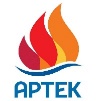 В Москве: +7 926 286 6889 y.kuplinov@agt-agency.ru В Крыму: +7 978 734 0444 press@artek.orgОФИЦИАЛЬНЫЙ САЙТ АРТЕКАФОТОБАНК АРТЕКАYOUTUBEINSTAGRAMVKFACEBOOK